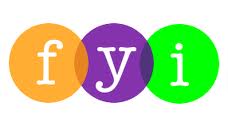 Social Skills –Parent NoteYour child just completed a social skills lesson.  The topic was:  I Can Stay Safe Online.  Your knowledge of this lesson may help you to help your child generalize the skills to other environments.  What he/she learned:Ways we use the computer (homework, games, surfing the Internet, social media)Online safety – the SMART strategyS – Keep SAFE (never tell name, address, phone number)M – Don’t MEET (never meet an online “friend” without adult permission)A – Never ACCEPT (never accept emails/texts from unknown persons)R – Ask ‘is it RELIABLE’  (not everything we see on the Internet is true)T – Always TELL (tell an adult if something/someone upsets you)Your child received a Lesson Summary magnet: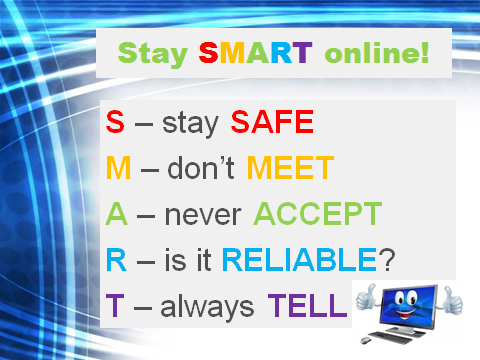 If you have a moment, email _____________________________ with any information that might help your child for the next lesson on ________________________.  THANK YOU!!